РЕГИОНАЛЬНАЯ НАУЧНО-ПРАКТИЧЕСКАЯ КОНФЕРЕНЦИЯ «АКТУАЛЬНЫЕ ПРОБЛЕМЫ ПРИМЕНЕНИЯ АНТИМОНОПОЛЬНОГО ЗАКОНОДАТЕЛЬСТВА: ВЗГЛЯД РЕГУЛЯТОРА, БИЗНЕСА И ЭКСПЕРТОВ»Некоммерческое партнерство «Содействие развитию конкуренции» (г. Москва) совместно с Федеральной антимонопольной службой РФ (г. Москва) и Сибирским институтом управления – филиалом Российской академии народного хозяйства и государственной службы при Президенте Российской Федерации (г. Новосибирск) приглашает принять участие в Региональной научно-практической конференции «Актуальные проблемы применения антимонопольного законодательства: взгляд регулятора, бизнеса и экспертов».Даты проведения: 15 – 16 апреля 2016 года.Место проведения: г. Новосибирск, ул. Нижегородская, д. 6, Сибирский институт управления – филиал РАНХиГС при Президенте РФ.К участию в Конференции приглашены заместитель руководителя ФАС России С.А. Пузыревский, руководитель и сотрудники Новосибирского УФАС России, центрального аппарата ФАС России, представители компаний, ведущих свой бизнес в Новосибирской области, а также научное сообщество города Новосибирска.Программа Конференции включает в себя обсуждение основных вопросов практики правоприменения антимонопольного законодательства, в том числе вопросы публичных закупок, новаций «четвертого антимонопольного пакета» и особенности пресечения недобросовестной конкуренции. Площадки Конференции15 апреля 2016 г.Сессия 1. Ценообразование – границы дозволенного;Сессия 2. Публичные закупки: тенденции в законодательстве и актуальные вопросы правоприменения;Сессия 3. Практика применения четвертого антимонопольного пакета.16 апреля 2016 г. Мастер-классы; Выступления с результатами исследований преподавателей, аспирантов и магистрантов по тематике конференции.По результатам конференции участники получат сертификаты. Лучшие доклады будут рекомендованы для публикации в научном журнале «Конкурентное право» (http://lawinfo.ru/catalog/magazines/konkurentnoe_pravo) и Электронном научно-практическом журнале ФАС РФ «Российское конкурентное право и экономика» (http://fas.gov.ru/vazhnaya-informacziya/otkryitaya-kniga/zhurnal/).За участие в конференции организационный внос не взымается.Для участия в конференции необходимо в срок до 13 апреля 2016 г. отправить заявку, установленной формы (Приложение 1), и сканированную копию согласия на обработку персональных данных (Приложение 2), на электронный адрес siu-ranepa@mail.ru.Контактная информация оргкомитета
Сибирского института управления – филиала РАНХиГС
Телефон: +7 (383) 373-14-98, +7 (383) 218-01-76
E-mail: siu-ranepa@mail.ruПриложение 1Заявка участникав Региональной научно-практической конференции «Актуальные проблемы применения антимонопольного законодательства: взгляд регулятора, бизнеса и экспертов»15 – 16 апреля 2016 г.Благодарим Вас за проявленный интерес к конференции! Просим заполнить анкету участника.Приложение 2Согласие на обработку персональных данныхЯ, ____________________________________________________________________________ Настоящим даю согласие на автоматизированную, а также без использования средств автоматизации, обработку моих персональных данных, а именно – совершение действий, предусмотренных п. 3 ст. 3 Федерального закона от 27.07.2006 № 152-ФЗ «О персональных данных», содержащихся в настоящей заявке, с целью организации моего участия в Региональной научно-практической конференции «Актуальные проблемы применения антимонопольного законодательства: взгляд регулятора, бизнеса и экспертов».  Достоверность информации, представленной в составе заявки на участие во Второй научно-практической конференции по конкуренции в г. Новосибирске, подтверждаю.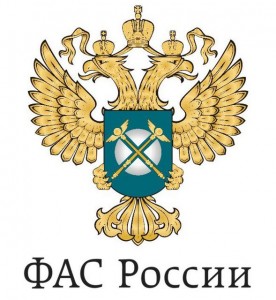 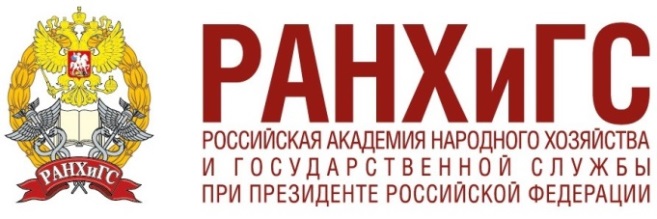 СИБИРСКИЙ ИНСТИТУТ УПРАВЛЕНИЯ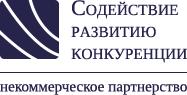 ФИО (полностью)ГородМесто работыДолжностьЭлектронная почтаКонтактный телефонПлощадки, на которых Вы планируете свое участие (перечень)Тема доклада (при выступлении)Аннотация доклада (не более 1000 печ. зн.)«»2016 г.//подписьрасшифровка подписи